Supplementary MaterialSupplementary DataMaterialsPrimers were synthesized by GENEWIZ (Suzhou, China). Plasmids were extracted using Axyprep™ Plasmid Miniprep Kit (Axygen, New York, NY, USA), DNA fragments were purified using SanPrep Column Plasmid Mini-Preps Kit (Sangon Biotech, Shanghai, China). 3-HP standard (30% in water) was purchase from Tokyo Chemical Industry (Tokyo, Japan). BHI broth was purchased from Hopebio (Qingdao, China). Yeast extract and tryptone were purchased from OXOID (Hants, UK). MOPS (3-morpholinopropanesulfonic acid) was purchased from Solomen (Tianjin,China). Pure acetate was purchased from Damao (Tianjin, China). Other reagents were purchased from Sangon Biotech (Shanghai, China). Extraction of intracellular metabolitesTo extract intracellular metabolites, C. glutamicum strains were cultured in CGXII-YA medium till exponential growth phase. 3 mL of the culture was immediately mixed with 15 mL of -20 °C 40% methanol by vortex oscillation, followed by centrifugation at 4 °C, 14,000×g (same centrifugation condition below) for 2 min. After removal of supernatant, quenched cells were resuspended by 2 mL -20 °C methanol and centrifuged for 2 min, supernatant (sample 1) was kept at -20 °C. The pellets were resuspended by 2 mL -20 °C acidic acetonitrile/water (1:1, v/v, with 0.1% formic acid) followed by 10 s oscillation and 15 min ice-water bath, during which mixtures were oscillated for 5 s every 5 min. Then mixtures were centrifuged for 5 min, supernatant (sample 2) was kept at -20 °C. The pellets were resuspended, oscillated, bathed and centrifuged again. Supernatant was added into sample 2, and pellets were resuspended by 2 mL 100 °C ethanol/water (3:1, v/v), followed by 10 s oscillation and 10 min 100 °C water bath, during which mixtures were oscillated for 5 s every 5 min. Then mixtures were centrifuged for 5 min, the supernatant was mixed with sample 1, 2 and was centrifuged for 5 min, the resultant supernatant was freeze dried and stored at -80 °C.Supplementary Figures and TablesSupplementary Figures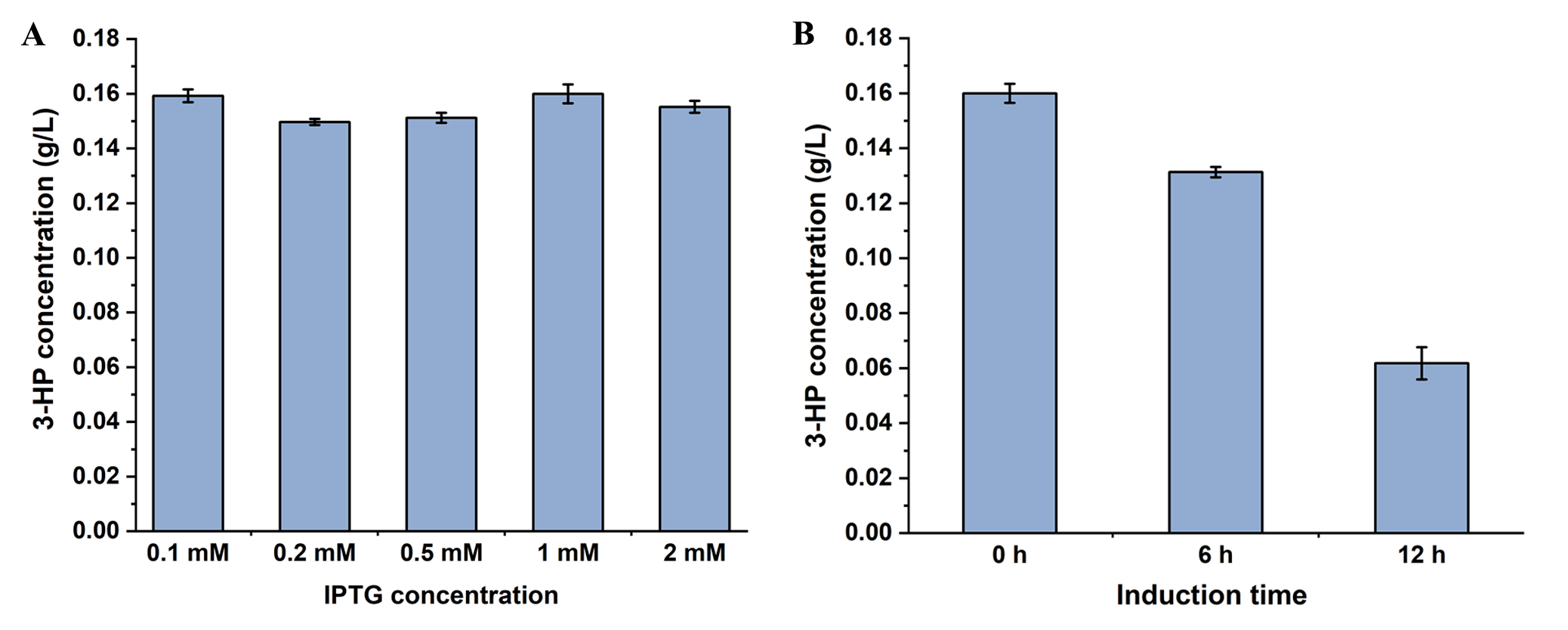 Supplementary Figure S1. Effect of IPTG induction strength on 3-HP production by Cgz2/mcr*. 3-HP titer of (A) different IPTG concentration added into the medium at 0 h and (B) 1 mM IPTG added into the medium at different induction time.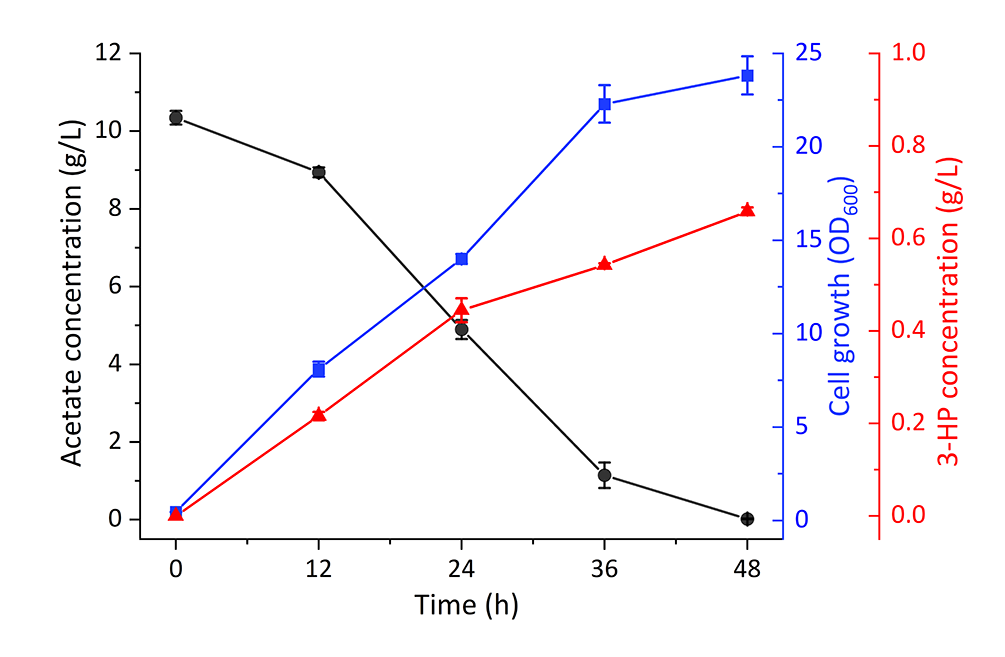 Supplementary Figure S2. Time profiles of cell growth (OD600), acetate and 3-HP concentrations of strain Cgz2/sod-N-C*.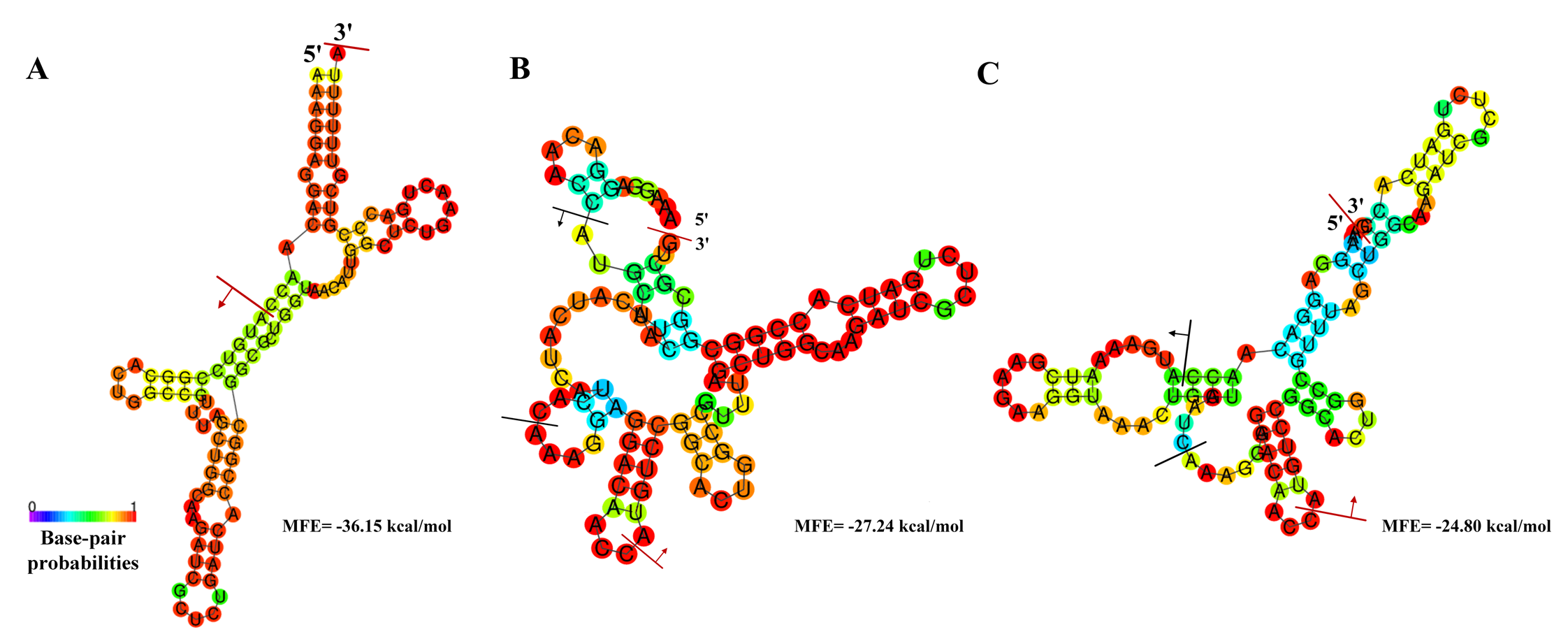 Supplementary Figure S3. The mRNA secondary structure of (A) pEC-mcr*. The mRNA secondary structure of pEC-mcr* includes RBS sequence and the codons of mcr 5’ terminal at a total length of 104 nucleotides. The mcr 5’initial sequence starts with the red arrow and ends with the red bar at 3’ end. The minimum free energy (MFE) is –36.15 kcal/mol. (B) pEC-his-mcr*. The mRNA secondary structure of pEC-his-mcr* includes RBS sequence, his tag and the codons of mcr 5’ terminal at a total length of 104 nucleotides. Tag his sequence starts with the black arrow and ends with the black bar; The mcr 5’ initial sequence starts with the red arrow and ends with the red bar at 3’ end. The minimum free energy (MFE) is –27.24 kcal/mol. (C) pEC-mbp-mcr*. The mRNA secondary structure of pEC-mbp-mcr* includes RBS sequence, mbp tag and the codons of mcr 5’ terminal at a total length of 104 nucleotides. Tag mbp sequence starts with the black arrow and ends with the black bar; The mcr 5’ initial sequence starts with the red arrow and ends with the red bar at 3’ end. The minimum free energy (MFE) is –24.8 kcal/mol. The mRNA secondary structures were analyzed by RNAfold Web Server. Only the folding temperature of 30 °C was changed among all constraints.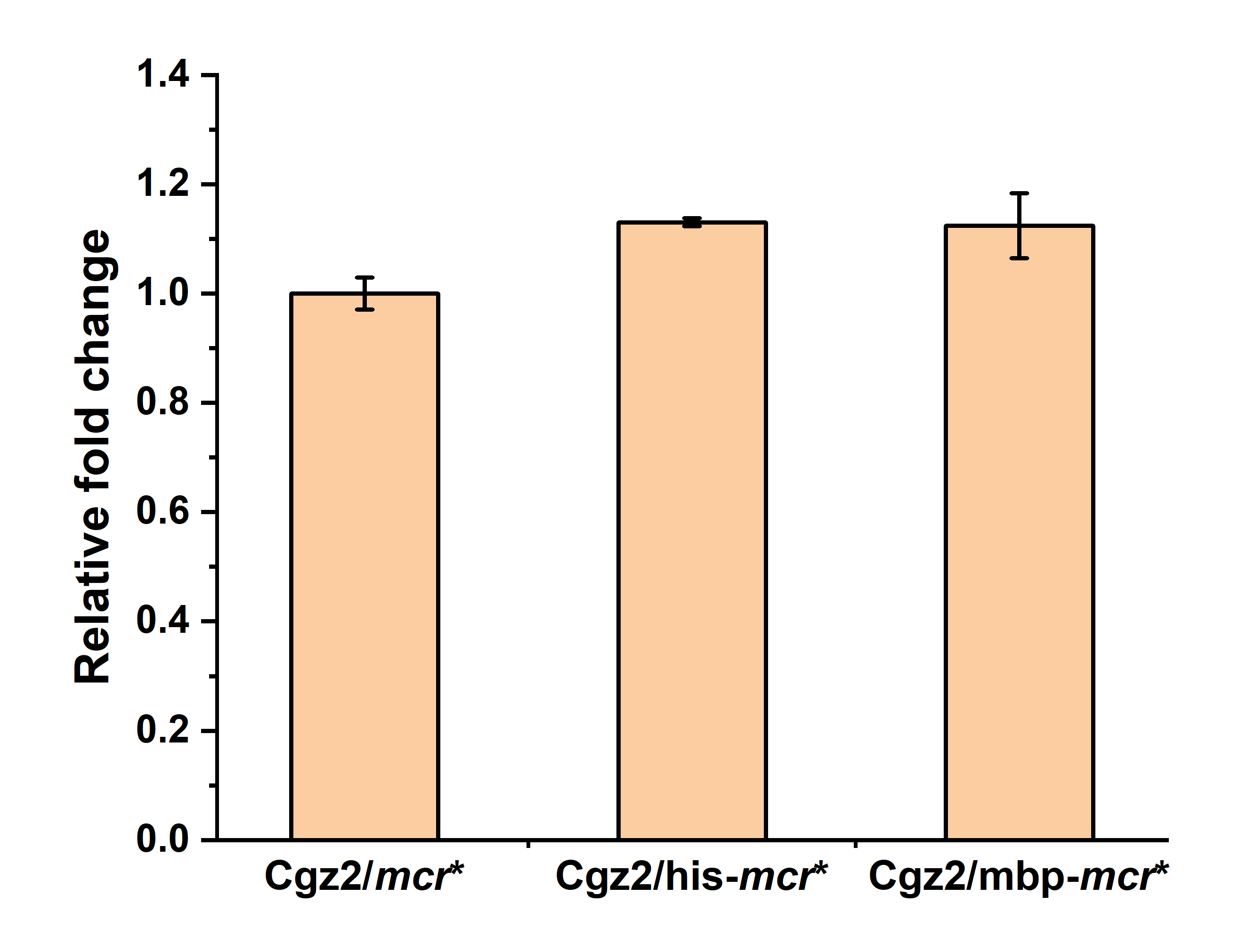 Supplementary Figure S4. Relative mRNA levels of gene mcr* in strains Cgz2/mcr*, Cgz2/his-mcr* and Cgz2/mbp-mcr*. Transcription level of gene mcr* in Cgz2/mcr* was considered to be 1.0.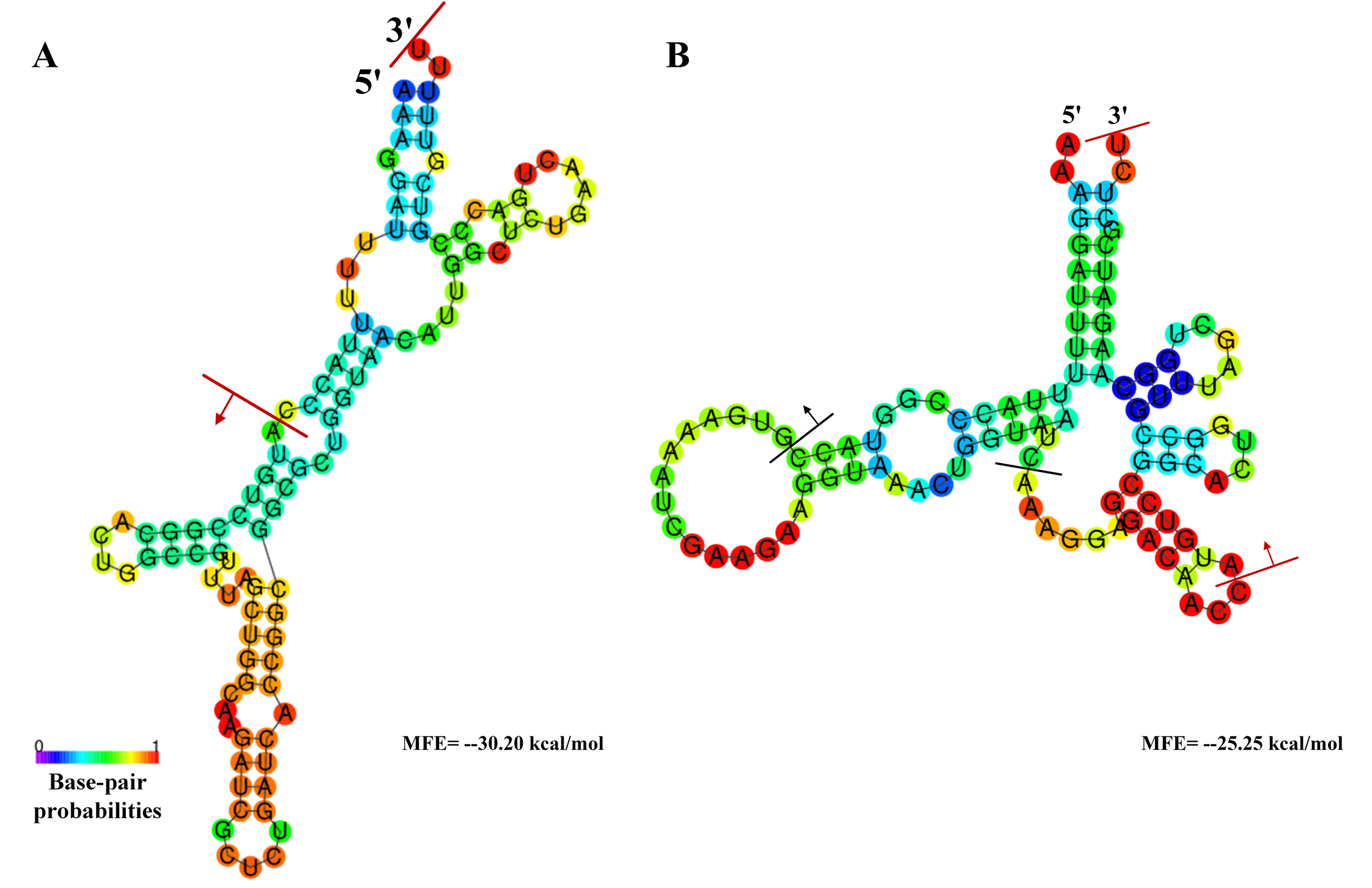 Supplementary Figure S5. The mRNA secondary structure of (A) pEC-sod-N-C*. The mRNA secondary structure of pEC-sod-N-C* includes RBS sequence and the codons of mcr 5’ terminal at a total length of 104 nucleotides. The mcr 5’ initial sequence starts with the red arrow and ends with the red bar at 3’ end. The minimum free energy (MFE) is –30.2 kcal/mol. (B) pEC-sod-mbp-N-C*. The mRNA secondary structure of pEC-sod-mbp-N-C* includes RBS sequence, mbp tag and the codons of mcr 5’ terminal at a total length of 104 nucleotides. Tag mbp sequence starts with the black arrow and ends with the black bar; The mcr 5’ initial sequence starts with the red arrow and ends with the red bar at 3’ end. The minimum free energy (MFE) is –25.25 kcal/mol. The mRNA secondary structures were analyzed by RNAfold Web Server. Only the folding temperature of 30 °C was changed among all constraints.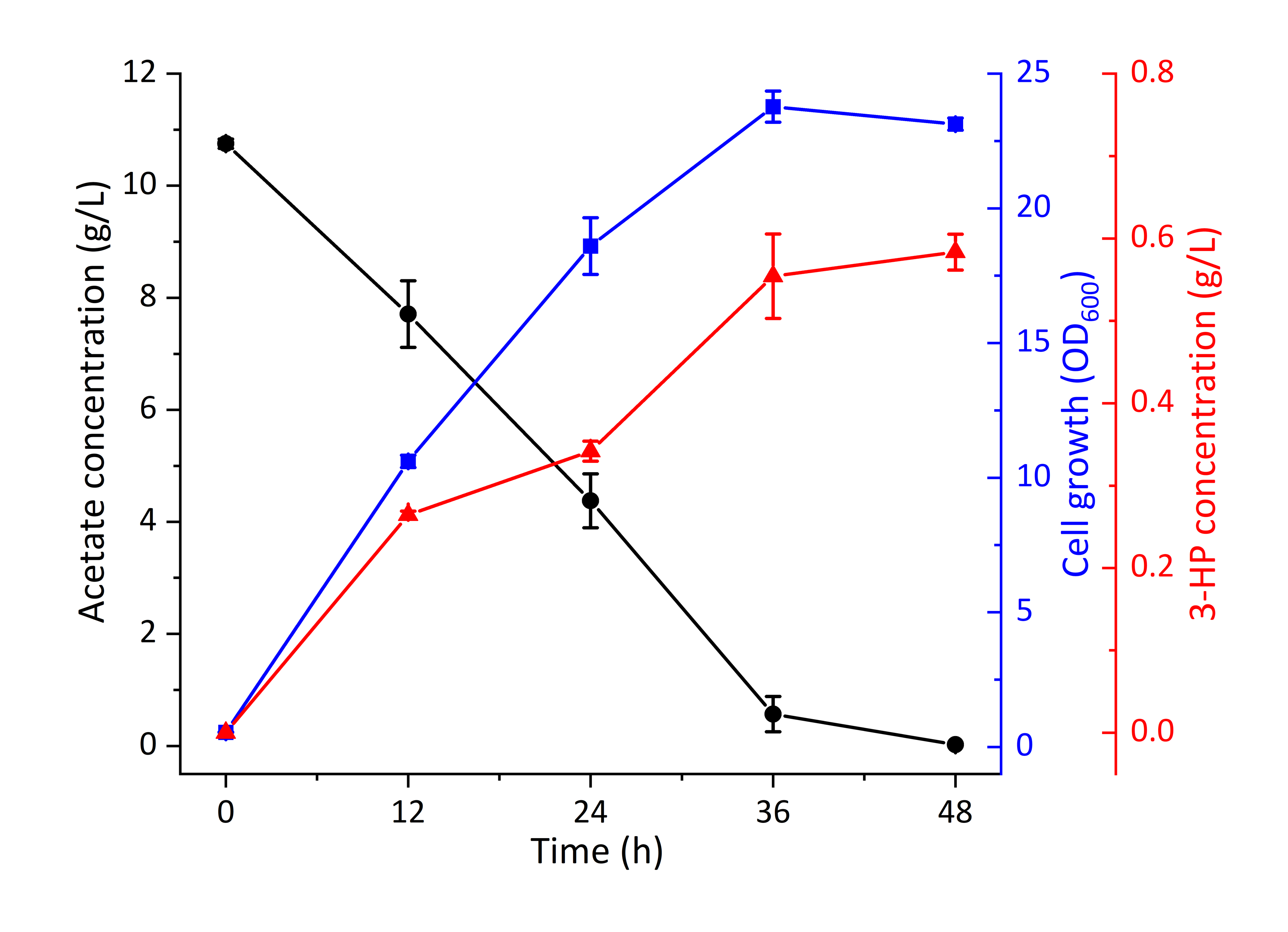 Supplementary Figure S6. Time profiles of the cell growth (OD600), acetate and 3-HP concentrations of recombinant strain Cgz2/sod-mbp-N-C*.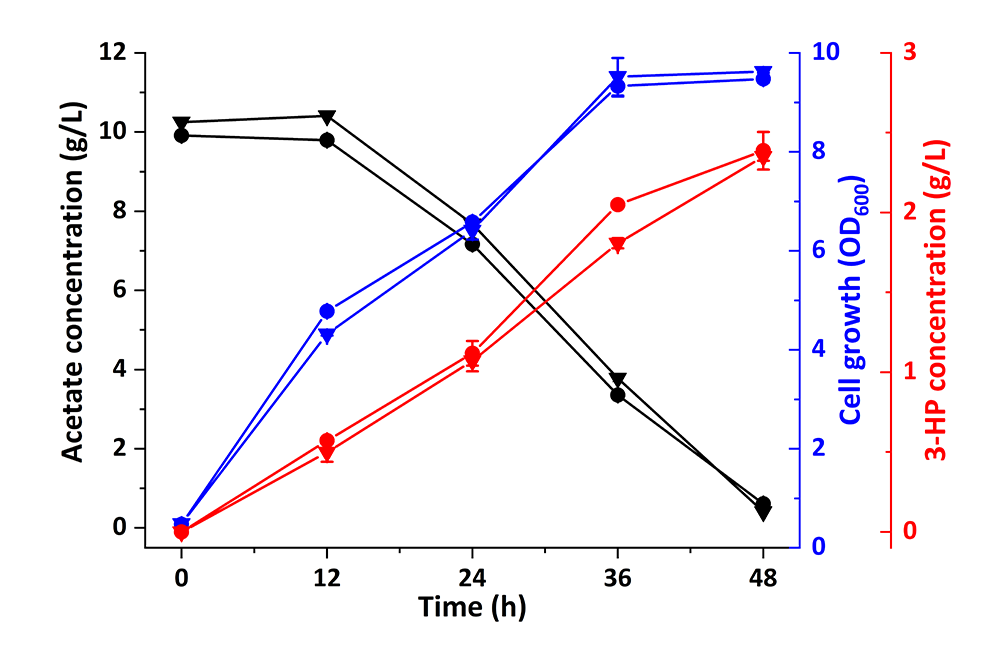 Supplementary Figure S7. Time profiles of the cell growth (OD600), acetate and 3-HP concentrations of recombinant strains Cgz12/sod-N-C* and Cgz14/sod-N-C*. Circles indicate strain Cgz12/sod-N-C*; Triangles indicate strain Cgz14/sod-N-C*.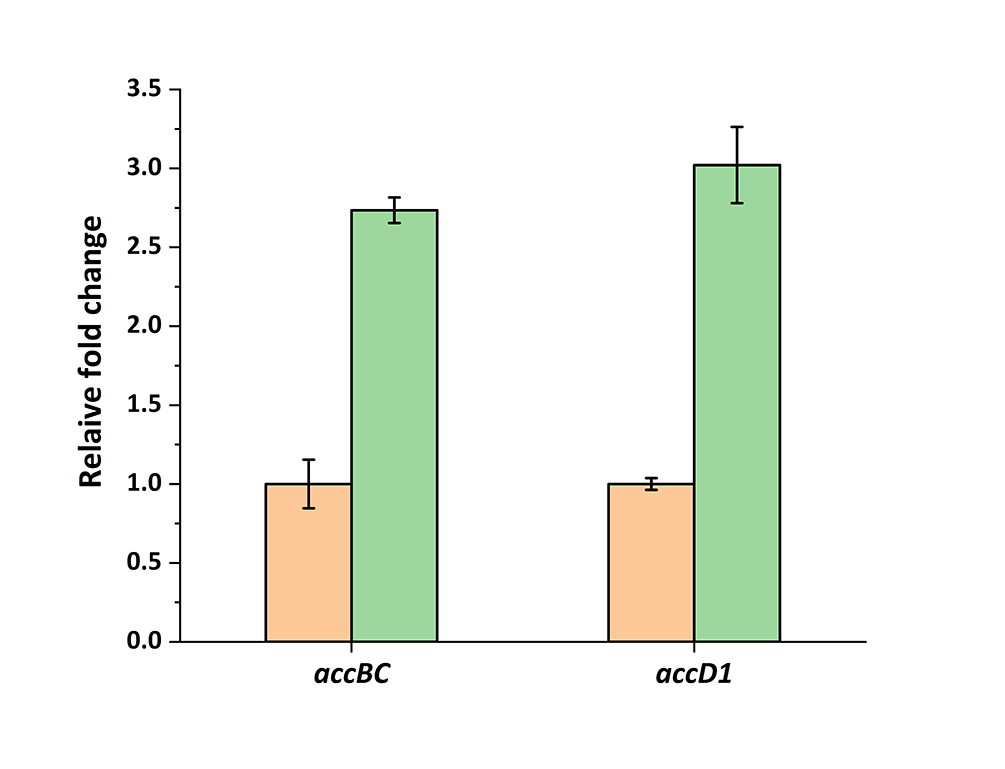 Supplementary Figure S8. Relative mRNA levels of genes accBC and accD1 in strains Cgz12/sod-N-C* and Cgz14/sod-N-C*. Orange bars indicate strain Cgz12/sod-N-C*, green bars indicate strain Cgz14/sod-N-C*. Transcription levels of genes accBC and accD1 in Cgz12/sod-N-C* were considered to be 1.0.Supplementary TablesSupplementary Table S1 Primers used in this studyThe underlined sequences correspond to restriction enzyme sites.PrimersSequencePurposemcr-1TTCGGGAGCTCAAAGGAGGACAACCATGTCCGGCACTGGCCGTTTAGCTGTo construct pEC-mcr and pEC-mcr* and pEC-N-C and pEC-N-C*mcr-2AGAGCGAGCGCCGGTGGTTGCAGAAATATTAGCGGGGATGTTTAAAGTGTo construct pEC-mcrmcr-3CACTTTAAACATCCCCGCTAATATTTCTGCAACCACCGGCGCTCGCTCTTo construct pEC-mcrmcr-4TTCAAGGTACCTTACACAGTGATTGCGCGACTo construct pEC-mcr and pEC-mbp-mcr* and pEC-his-mcr*mcr*-1GGAACGAGCGCCGGTGGTTGCAGAAATATTAGCGGGGATGTTTAAAGTo construct pEC-mcr*mcr*-2CACTTTAAACATCCCCGCTAATATTTCTGCAACCACCGGCGCTCGTTCCTo construct pEC-mcr*mcr*-3TTCAAGGTACCTTACACGGTGATAGCACGACCACTo construct pEC-mcr*mbp-mcr*-1CGGAGGAGCTCAAAGGAGGACAACCATGAAAATCGAAGAAGGTAAACTGGTAATCAAAGGAGGACAACCATGTCCGGCACTGGCCGTTTAGCTGTo construct pEC-mbp-mcr*his-mcr*-1CCAAAGAGCTCAAAGGAGGACAACCATGCATCATCATCATCATCACAAAGGAGGACAACCATGTCCGGCACTGGCCGTTTAGCTGGCAAGATCGTo construct pEC-his-mcr*N-C-1TTCAAGGTACCTTAAATATTAGCGGGGATGTTTAAAGTGATCTCTo construct pEC-N-C and pEC-N-C*N-C-2AGCTAGGTACCAAAGGAGGACAACCATGTCTGCAACCACCGGCGCTCGTTCTo construct pEC-N-C and pEC-N-C* and pEC-C*-NN-C-3AGCTAGGATCCTTACACGGTGATAGCACGACCACGGTGGATGTo construct pEC-N-C and pEC-N-C* and pEC-C*-NC*-N-1TTCGGGGATCCAAAGGAGGACAACCATGTCCGGCACTGGCCGTTTAGCTGTo construct pEC-C*-NC*-N-2TTCAATCTAGATTAAATATTAGCGGGGATGTTTAAAGTGATCTCTo construct pEC-C*-NH36-N-C*-1TTATAGGTACCAAAGGAGGACAACCATGTCCGGCACTGGCCGTTTAGCTGTo construct pEC-H36-N-C*H36-N-C*-2CGAATTCTAGATTACACGGTGATAGCACGACCACTo construct pEC-H36-N-C* and pEC-sod-mbp-N-C*H36-N-C*-3CGTCATCTAGAGTCGACCTGCAGGCATGCAAGTo construct pEC-H36-N-C* and pEC-sod-mbp-N-C*H36-N-C*-4CTCCAGGTACCCATGCTACTCCTACCAACTo construct pEC-H36-N-C*sod-N-C*-1TTCAACTTAAGGAATTCTAGCTGCCAATTATTCCGGGCTTGTTo construct pEC-sod-N-C*sod-N-C*-2CAGCTAAACGGCCAGTGCCGGACATGGGTAAAAAATCCTTTCGTAGGTTTo construct pEC-sod-N-C*sod-N-C*-3AACCTACGAAAGGATTTTTTACCCATGTCCGGCACTGGCCGTTTAGCTGTo construct pEC-sod-N-C*sod-N-C*-4TCCGTGAATTCCTTAAGATTCACCACCCTGAATTGACTCTCTTCCTo construct pEC-sod-N-C*sod-mbp-N-C*-1AATCTGGTACCGTGAAAATCGAAGAAGGTAAACTGGTAATCAAAGGAGGACAACCATGTCCGGCACTGGCCGTTTAGCTGTo construct pEC-sod-mbp-N-C*sod-mbp-N-C*-2CGCATGGTACCGGGTAAAAAATCCTTTCGTTo construct pEC-sod-mbp-N-C*gltA-1TTAAAGAATTCTACTGGCAGTCCACCAGCGCCGGAGTo construct pD-sacB-P1-gltA and pD-sacB-P5-gltA and pD-sacB-P7-gltAgltA-2ATGGATCTAGAATGTTGGCCTGTGCGGAACCGATTo construct pD-sacB-P1-gltA and pD-sacB-P5-gltA and pD-sacB-P7-gltAgltA-3AGTTTTGCAAAGTTTTCAATTTCAAAATTATTTTAAATTTGTGCTTGATo construct pD-sacB-P1-gltAgltA-4TCAAGCACAAATTTAAAATAATTTTGAAATTGAAAACTTTGCAAAACTTo construct pD-sacB-P1-gltAgltA-5GCATTGTGGTATAATGGACCAGTGCAAAGGAGGACAACCATGTTTGAAAGGGATATCGTTo construct pD-sacB-P1-gltAgltA-6ACGATATCCCTTTCAAACATGGTTGTCCTCCTTTGCACTGGTCCATTATACCACAATGCTo construct pD-sacB-P1-gltAgltA-7AGTTTTGCAAAGTTTTCAATTTCAAAATTATTTTAAATTTAGTATTGATo construct pD-sacB-P5-gltAgltA-8TCAATACTAAATTTAAAATAATTTTGAAATTGAAAACTTTGCAAAACTTo construct pD-sacB-P5-gltAgltA-9CATCTGTGATACAATGGGATAGTGCAAAGGAGGACAACCATGTTTGAAAGGGATATCGTTo construct pD-sacB-P5-gltAgltA-10ACGATATCCCTTTCAAACATGGTTGTCCTCCTTTGCACTATCCCATTGTATCACAGATGTo construct pD-sacB-P5-gltAgltA-11AGTTTTGCAAAGTTTTCAATTTCAAAATTATTTTAAATTTCACATTGATo construct pD-sacB-P7-gltAgltA-12TCAATGTGAAATTTAAAATAATTTTGAAATTGAAAACTTTGCAAAACTTo construct pD-sacB-P7-gltAgltA-13CATTGTGATACAATGGTAGAGTGCAAAGGAGGACAACCATGTTTGAAAGGGATATCGTTo construct pD-sacB-P7-gltAgltA-14ACGATATCCCTTTCAAACATGGTTGTCCTCCTTTGCACTCTACCATTGTATCACAATGTo construct pD-sacB-P7-gltAgltA-15GGAGGACAACCGTGTTTGAAAGGGATo construct pD-sacB-P1-GTG-gltAgltA-16TCCCTTTCAAACACGGTTGTCCTCCTo construct pD-sacB-P1-GTG-gltAgltA-17GGAGGACAACCTTGTTTGAAAGGGATo construct pD-sacB-P1-TTG-gltAgltA-18TCCCTTTCAAACAAGGTTGTCCTCCTo construct pD-sacB-P1-TTG-gltAaccBC-1CCTTAGGATCCAATGAAGATTCCCTTTo construct pD-sacB-fasO(M)-accBCaccBC-2TGCTTACTTACGACTATTCTGGGGGAATTCTTCTGTTTTAGGCTo construct pD-sacB-fasO(M)-accBCaccBC-3CCCCAGAATAGTCGTAAGTAAGCATATCTGGTTGAGTTCTTCGGGGTTTo construct pD-sacB-fasO(M)-accBCaccBC-4CGATCTCTAGACGAGGTACTCAACGGTGCTo construct pD-sacB-fasO(M)-accBCaccD1-1TTCACGAATTCTCGCGAACACGAATTTCTCCTo construct pD-sacB-fasO(M)-accD1accD1-2AAGGGCTACTAATGGTCATGTTTTGAAATCTo construct pD-sacB-fasO(M)-accD1accD1-3AAACATGACCATTAGTAGCCCTTTGATTGACGTCGCCAACTo construct pD-sacB-fasO(M)-accD1accD1-4TCACTTCTAGACTTCAACGCCGCCTTCTTCCTCGTCTo construct pD-sacB-fasO(M)-accD1